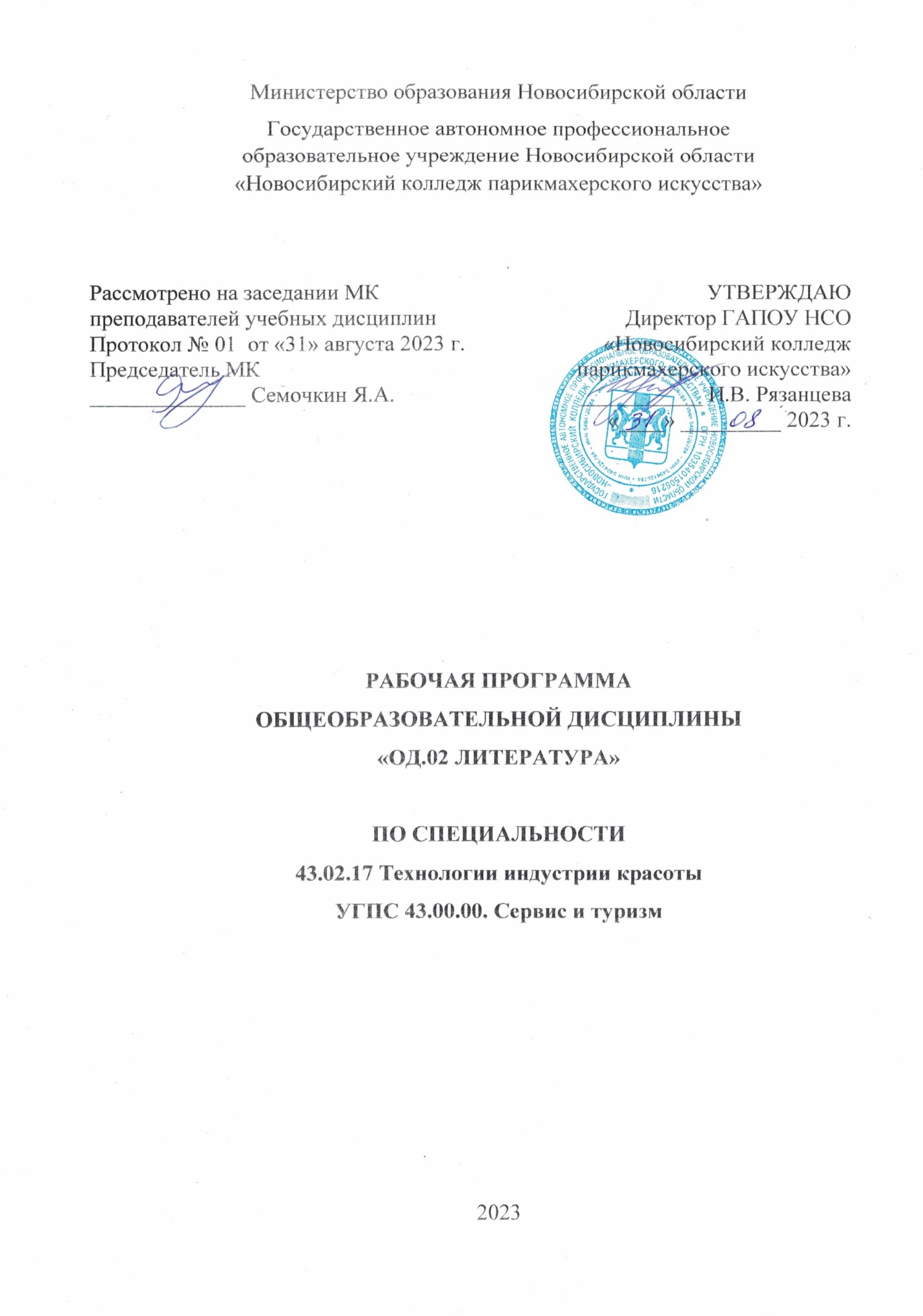 Рабочая программа учебной дисциплины разработана в соответствии с требованиями федерального государственного образовательного стандарта среднего профессионального образования по специальности 43.02.17 Технологии индустрии красоты, УГПС 43.00.00 Сервис и туризм (утв. приказом Минпросвещения РФ от 26.08.2022г. № 775), федерального государственного образовательного стандарта среднего общего образования (утв. приказом Минобрнауки РФ от  № 413). Программа разработана с учетом требований федеральной образовательной программы среднего общего образования (Приказ Минпросвещения РФ от 23.11.2022 № 1014) на основе  примерной программы общеобразовательной дисциплины «Литература» для ПОО (разработана  ФГБОУ ДПО «ИРПО», утв. Советом по оценке содержания и качества примерных рабочих программ 30.11.2022, Протокол №14). Срок получения СПО по ППССЗ в очной форме обучения - 2 года 10 месяцев.Организация-разработчик: ГАПОУ НСО «Новосибирский колледж парикмахерского искусства» Разработчики:Квачева М.А., зам директора по УПР Ячменева Е.Н., преподаватель гуманитарных дисциплин ВККЧерницкая Н.В., методист ВК© ГАПОУ НСО «Новосибирский колледж парикмахерского искусства», 2023СОДЕРЖАНИЕ1. ОБЩАЯ ХАРАКТЕРИСТИКА РАБОЧЕЙ ПРОГРАММЫ ОБЩЕОБРАЗОВАТЕЛЬНОЙ ДИСЦИПЛИНЫ 1.1. Место дисциплины в структуре основной образовательной программы: 	Общеобразовательная дисциплина «Литература» является обязательной частью общеобразовательного цикла основной образовательной программы СПО в соответствии с ФГОС по специальности 43.02.17. Технологии индустрии красоты.1.2. Цели и планируемые результаты освоения дисциплины:1.2.1. Цель общеобразовательной дисциплины Цель дисциплины «Литература»:  формирование  культуры читательского восприятия и понимания литературных текстов, читательской самостоятельности и речевых компетенций.1.2.2. Планируемые результаты освоения общеобразовательной дисциплины в соответствии с ФГОС СПО и на основе ФГОС СОООсобое значение дисциплина имеет при формировании и развитии общих компетенций и профессиональных компетенций.2. СТРУКТУРА И СОДЕРЖАНИЕ ОБЩЕОБРАЗОВАТЕЛЬНОЙ  ДИСЦИПЛИНЫ2.1. Объем дисциплины и виды учебной работы2.2. Тематический план и содержание общеобразовательной дисциплины 3. УСЛОВИЯ РЕАЛИЗАЦИИ ПРОГРАММЫ УЧЕБНОЙ ДИСЦИПЛИНЫ3.1. Требования к материально-техническому обеспечению Для реализация программы дисциплины имеется учебный кабинет литературы. Оборудование учебного кабинета: - посадочные места по количеству обучающихся;- рабочее место преподавателя;- комплект учебно-наглядных пособий;- комплект электронных видеоматериалов;- задания для контрольных работ, материалы текущей и промежуточной аттестации; - профессионально-ориентированные задания.Помещение кабинета соответствует требованиям Санитарно-эпидемиологических правил и нормативов (СанПиН 2.4.2 № 178-02): оснащено типовым оборудованием, в том числе специализированной учебной мебелью и средствами обучения, необходимыми для выполнения требований к уровню подготовки обучающихся. Технические средства обучения: - персональный компьютер с лицензионным программным обеспечением; - проектор с экраном. Залы библиотеки: Библиотека (фонд художественной литературы соответствует перечню изучаемых произведений), читальный зал с компьютерами, оснащенными выходом в сеть Интернет.3.2. Информационное обеспечение обучения3.2.1. Основные печатные издания1. Русский язык и литература. Литература: учебник для учреждений сред. проф. образования: в 2 ч. / Г. А.Обернихина, А.Г.Антонова, И.Л.Вольнова; под ред. Г. А. Обернихиной. — М., ОИЦ «Академия», 2017.2. Литература: В 2 ч.: учебник: Рекомендовано ФГАУ «ФИРО», - 3-е изд., и др.; под ред. Г.А.Обернихиной. — Ч. 1., ОИЦ «Академия», 2019.3. Литература: В 2 ч.: учебник: Рекомендовано ФГАУ «ФИРО» - 3-е изд., / Г.А.Обернихина, Т.В.Емельянова, Е.В.Мацыяка и др.; под ред. Г.А.Обернихиной. — Ч. 2., ОИЦ «Академия», 2019.3.2.2. Дополнительные источники Литература: Практикум: учеб. пособие: Рекомендовано ФГАУ «ФИРО» / Г.А. Обернихина, А.Г.Антонова, И.Л.Вольнова и др.; под ред. Г.А.Обернихиной. — 3-е изд., ОИЦ «Академия», 2020.Сухих И.Н. Русский язык и литература. Литература (базовый уровень). 10 класс: в 2 ч. —М., ОИЦ «Академия», 2020.Сухих И.Н. Русский язык и литература. Литература (базовый уровень). 11 класс: в 2 ч. —М., ОИЦ «Академия», 2020.Зинин С. А., Сахаров В. И. Литература (базовый и углубленный уровни). 10 класс: в 2 ч. — М., «Русское слово-учебник», 2019.Зинин С. А., Чалмаев В. А. Литература (базовый уровень).11 класс: в 2 ч. — М., «Русское слово-учебник», 2019.Курдюмова Т.Ф. и др. Русский язык и литература. Литература (базовый уровень) 10 класс /под ред. Т. Ф. Курдюмовой. — М., «Дрофа», 2020.Курдюмова Т. Ф. и др. Русский язык и литература. Литература (базовый уровень). 11 класс: в 2 ч. / под ред. Т. Ф. Курдюмовой. — М., «Дрофа», 2020.КОНТРОЛЬ И ОЦЕНКА РЕЗУЛЬТАТОВ ОСВОЕНИЯ ОБЩЕОБРАЗОВАТЕЛЬНОЙ ДИСЦИПЛИНЫКонтроль и оценка раскрываются через дисциплинарные результаты, усвоенные знания и приобретенные обучающимися умения, направленные на формирование общих и профессиональных компетенций.Стр.ОБЩАЯ ХАРАКТЕРИСТИКА РАБОЧЕЙ ПРОГРАММЫ ОБЩЕОБРАЗОВАТЕЛЬНОЙ ДИСЦИПЛИНЫ4СТРУКТУРА И СОДЕРЖАНИЕ ОБЩЕОБРАЗОВАТЕЛЬНОЙ ДИСЦИПЛИНЫ12УСЛОВИЯ РЕАЛИЗАЦИИ ОБЩЕОБРАЗОВАТЕЛЬНОЙ ДИСЦИПЛИНЫ35КОНТРОЛЬ И ОЦЕНКА РЕЗУЛЬТАТОВ ОСВОЕНИЯ ОБЩЕОБРАЗОВАТЕЛЬНОЙ ДИСЦИПЛИНЫ36Код и наименование формируемых компетенций Планируемые результаты освоения дисциплиныПланируемые результаты освоения дисциплиныКод и наименование формируемых компетенций ОбщиеДисциплинарные (предметные)ОК 01. Выбирать способырешения задачпрофессиональной деятельностиприменительно к различным контекстамПК 1.1 – ПК 1.4ПК 2.1 – ПК 2.4ПК 3.1 – ПК 3.3ПК 4.1 – ПК 4.5В части трудового воспитания:- готовность к труду, осознание ценности мастерства, трудолюбие;- готовность к активной деятельности технологической и социальной направленности, способность инициировать, планировать и самостоятельно выполнять такую деятельность;- интерес к различным сферам — профессиональной деятельности,Овладение универсальными учебными познавательными действиями:а) базовые логические действия:- самостоятельно формулировать и актуализироватьпроблему, рассматривать ее всесторонне;- устанавливать существенный признак или основания для сравнения, классификации и обобщения;- определять цели деятельности, задавать параметры и критерии их достижения;б) базовые исследовательские действия:- владеть навыками учебно-исследовательской и проектной деятельности, навыками разрешения проблем;- выявлять причинно-следственные связи и актуализировать задачу, выдвигать гипотезу ее решения, находить аргументы для доказательства своих утверждений, задавать параметры и критерии решения;- анализировать полученные в ходе решения задачирезультаты, критически оценивать их достоверность, прогнозировать изменение в новых условиях;- уметь переносить знания в познавательную и практическую области жизнедеятельности;- уметь интегрировать знания из разных предметных областей;- выдвигать новые идеи, предлагать оригинальные подходы и решения;- способность их использования в познавательной исоциальной практике- осознавать причастность к отечественным традициям и исторической преемственности поколений; включение в культурно-языковое пространство русской и мировой культуры; - сформированность ценностного отношения к литературе как неотъемлемой части культуры;- осознавать взаимосвязь между языковым, литературным, интеллектуальным, духовно-нравственным развитием личности;- знать содержание, понимание ключевых проблем и осознание историко-культурного и нравственно-ценностного взаимовлияния произведений русской, зарубежной классической и современной литературы, в том числе литературы народов России;- сформировать умения определять и учитывать историко-культурный контекст и контекст творчества писателя в процессе анализа художественных произведений, выявлять их связь с современностью;- уметь сопоставлять произведения русской и зарубежной литературы и сравнивать их с художественными интерпретациями в других видах искусств (графика, живопись, театр, кино, музыка и другие);ОК 02. Использоватьсовременные средства поиска,анализа и интерпретацииинформации, и информационныетехнологии для выполнениязадач профессиональнойдеятельностиПК 1.1 – ПК 1.4ПК 2.1 – ПК 2.4ПК 3.1 – ПК 3.3ПК 4.1 – ПК 4.5В области ценности научного познания:- сформированность мировоззрения, соответствующего современному уровню развития науки и общественной практики, основанного на диалоге культур, способствующего осознанию своего места в поликультурном мире;- совершенствование языковой и читательской культуры как средства взаимодействия между людьми и познания мира;- осознание ценности научной деятельности, готовность осуществлять проектную и исследовательскую деятельностьиндивидуально и в группе;Овладение универсальными учебными познавательными действиями:в) работа с информацией:- владеть навыками получения информации из источников разных типов, самостоятельно осуществлять поиск, анализ, систематизацию и интерпретацию информации различныхвидов и форм представления; - создавать тексты в различных форматах с учетомназначения информации и целевой аудитории, выбирая оптимальную форму представления и визуализации;- оценивать достоверность, легитимность информации, ее соответствие правовым и морально-этическим нормам;- использовать средства информационных Икоммуникационных технологий в решении когнитивных, коммуникативных и организационных задач с соблюдением требований эргономики, техники безопасности, гигиены, ресурсосбережения, правовых и этических норм, норм информационной безопасности;- владеть навыками распознавания и защиты информации, информационной безопасности личности;- владеть умениями анализа и интерпретации художественных произведений в единстве формы и содержания (с учетом неоднозначности заложенных в нем смыслов и наличия в нем подтекста) с использованием теоретико-литературных терминов и понятий (в дополнение к изученным на уровне начального общего и основного общего образования);- владеть современными читательскими практиками, культурой восприятия и понимания литературных текстов, умениями самостоятельного истолкования прочитанного в устной и письменной форме, информационной переработки текстов в виде аннотаций, докладов, тезисов, конспектов, рефератов, а также написания отзывов и сочинений различных жанров (объем сочинения - не менее 250 слов); - владеть умением редактировать и совершенствовать собственные письменные высказывания с учетом норм русского литературного языка;- уметь работать с разными информационными источниками, в том числе в медиапространстве, использовать ресурсы традиционных библиотек и электронных библиотечныхсистемОК 03. Планировать иреализовывать собственноепрофессиональное и личностноеразвитие, предпринимательскуюдеятельность впрофессиональной сфере,использовать знания пофинансовой грамотности вразличных жизненных ситуацияхПК 1.1 – ПК 1.4ПК 2.1 – ПК 2.4ПК 3.1 – ПК 3.3ПК 4.1 – ПК 4.5В области духовно-нравственного воспитания:-- сформированность нравственного сознания, этического поведения;- способность оценивать ситуацию и принимать осознанные решения, ориентируясь на морально-нравственные нормы и ценности;- осознание личного вклада в построение устойчивого будущего;- ответственное отношение к своим родителям и (или) другим членам семьи, созданию семьи на основе осознанного принятия ценностей семейной жизни в соответствии с традициями народов России;Овладение универсальными регулятивными действиями:а) самоорганизация:- самостоятельно осуществлять познавательнуюдеятельность, выявлять проблемы, ставить и формулировать собственные задачи в образовательной деятельности и жизненных ситуациях;- самостоятельно составлять план решения проблемы с учетом имеющихся ресурсов, собственных возможностей и предпочтений;- давать оценку новым ситуациям;- способствовать формированию и проявлению широкой эрудиции в разных областях знаний, постоянно повышать свой образовательный и культурный уровень;б) самоконтроль:- использовать приемы рефлексии для оценки ситуации, выбора верного решения;- уметь оценивать риски и своевременно принимать решения по их снижению;в) эмоциональный интеллект, предполагающий сформированность:- внутренней мотивации, включающей стремление к достижению цели и успеху, оптимизм, инициативность,  умение действовать, исходя из своих возможностей;- эмпатии,  включающей способность пониматьэмоциональное состояние других, учитывать его при осуществлении коммуникации, способность к сочувствию и сопереживанию;- социальных навыков, включающих способность выстраивать отношения с другими людьми, заботиться, проявлять интерес и разрешать конфликты;- сформировать устойчивый интерес к чтению как средству познания отечественной и других  культур; приобщение к отечественному литературному наследию и через него - ктрадиционным ценностям и сокровищам мировой культуры;- способность выявлять в произведениях  художественной литературы образы, темы, идеи, проблемы и выражать свое отношение к ним в развернутых аргументированных устныхи письменных высказываниях, участвовать в дискуссии на литературные темы;- осознавать художественную картины жизни, созданная автором в литературном произведении, в единстве эмоционального личностного восприятия и интеллектуального понимания;- сформировать умения выразительно (с учетом индивидуальных особенностей обучающихся) читать, в том числе наизусть, не менее 10 произведений или фрагментовОК 04. Эффективновзаимодействовать и работать в коллективе и командеПК 1.1 – ПК 1.4ПК 2.1 – ПК 2.4ПК 3.1 – ПК 3.3ПК 4.1 – ПК 4.5- готовность к саморазвитию,  самостоятельности и самоопределению;-овладение навыками учебно-исследовательской, проектной и социальной деятельности;Овладение универсальными коммуникативными действиями:б) совместная деятельность:- понимать и использовать преимущества командной и индивидуальной работы;- принимать цели совместной деятельности, организовывать и координировать действия по ее достижению: составлять план действий, распределять роли с учетом мнений участников обсуждать результаты совместной работы;- координировать и выполнять работу в условиях реального, виртуального и комбинированного взаимодействия;- осуществлять позитивное стратегическое поведение в различных ситуациях, проявлять творчество и воображение, быть инициативнымОвладение универсальными регулятивными действиями:принятие себя и других людей:- принимать мотивы и аргументы других людей при анализе результатов деятельности;- признавать свое право и право других людей на ошибки;- развивать способность понимать мир с позиции другого человека;- осознавать взаимосвязь между языковым, литературным, интеллектуальным, духовно-нравственным развитием личности;- сформировать умения выразительно (с учетом индивидуальных особенностей обучающихся) читать, в том числе наизусть, не менее 10 произведений и (или) фрагментов;ОК 05. Осуществлять устную и письменную коммуникацию на государственном языке Российской Федерации с учетом особенностей социального и культурного контекстаПК 1.1 – ПК 1.4ПК 2.1 – ПК 2.4ПК 3.1 – ПК 3.3ПК 4.1 – ПК 4.5В  области эстетического воспитания: - эстетическое отношение к миру, включая эстетику быта, научного и технического творчества, спорта, труда и общественных отношений; - способность воспринимать различные виды искусства, традиции и творчество своего и других народов, ощущать эмоциональное воздействие искусства; - убежденность в значимости для личности и общества отечественного и мирового искусства, этнических культурных традиций и народного творчества; - готовность к самовыражению в разных видах искусства, стремление проявлять качества творческой личности; Овладение универсальными коммуникативными действиями: а) общение: - осуществлять коммуникации во всех сферах жизни; - распознавать невербальные средства общения, понимать значение социальных знаков, распознавать предпосылки конфликтных ситуаций и смягчать конфликты; - развернуто и логично излагать свою точку зрения с использованием языковых средств; - сформировать умения выразительно (с учетом индивидуальных особенностей обучающихся) читать, в том числе наизусть, не менее 10 произведений и (или) фрагментов; - владеть умениями анализа и интерпретации художественных произведений в единстве формы и содержания (с учетом неоднозначности заложенных в нем смыслов и наличия в нем подтекста) с использованием теоретико-литературных терминов и понятий (в дополнение к изученным на уровне начального общего и основного общего образования); - сформировать представления о литературном произведении как явлении словесного искусства, о языке художественной литературы в его эстетической функции, об изобразительно-выразительных возможностях русского языка в художественной литературе и уметь применять их в речевой практике; ОК 06. Проявлять гражданско-патриотическую позицию, демонстрировать осознанное поведение на основе традиционных общечеловеческих ценностей, в том числе с учетом гармонизации межнациональных и межрелигиозных отношений, применять стандарты антикоррупционного поведения ПК 1.1 – ПК 1.4ПК 2.1 – ПК 2.4ПК 3.1 – ПК 3.3ПК 4.1 – ПК 4.5- осознание обучающимися российской гражданской идентичности; - целенаправленное развитие внутренней позиции личности на основе духовно-нравственных ценностей народов Российской Федерации, исторических и национально-культурных традиций, формирование системы значимых ценностно-смысловых установок, антикоррупционного мировоззрения, правосознания, экологической культуры, способности ставить цели и строить жизненные планы; В части гражданского воспитания: - осознание своих конституционных прав и обязанностей, уважение закона и правопорядка; - принятие традиционных национальных, общечеловеческих гуманистических и демократических ценностей; - готовность противостоять идеологии экстремизма, национализма, ксенофобии, дискриминации по социальным, религиозным, расовым, национальным признакам; - готовность вести совместную деятельность в интересах гражданского общества, участвовать в самоуправлении в общеобразовательной организации и детско-юношеских организациях; - умение взаимодействовать с социальными институтами в соответствии с их функциями и назначением; - готовность к гуманитарной и волонтерской деятельности; патриотического воспитания: - сформированность российской гражданской идентичности, патриотизма, уважения к своему народу, чувства ответственности перед Родиной, гордости за свой край, свою Родину, свой язык и культуру, прошлое и настоящее многонационального народа России; - ценностное отношение к государственным символам, историческому и природному наследию, памятникам, традициям народов России, достижениям России в науке, искусстве, спорте, технологиях и труде; - идейная убежденность, готовность к служению и защите Отечества, ответственность за его судьбу; освоенные обучающимися межпредметные понятия и универсальные учебные действия (регулятивные, познавательные, коммуникативные); - способность их использования в познавательной и социальной практике, готовность к самостоятельному планированию и осуществлению учебной деятельности, организации учебного сотрудничества с педагогическими работниками и сверстниками, к участию в построении индивидуальной образовательной траектории; - овладение навыками учебно-исследовательской, проектной и социальной деятельности - сформировать устойчивый интерес к чтению как средству познания отечественной и других культур; приобщение к отечественному литературному наследию и через него - к традиционным ценностям и сокровищам мировой культуры; - сформировать умения определять и учитывать историко-культурный контекст и контекст творчества писателя в процессе анализа художественных произведений, выявлять их связь с современностью;ОК 09. Пользоваться профессиональной документацией на государственном и иностранном языках ПК 1.1 – ПК 1.4ПК 2.1 – ПК 2.4ПК 3.1 – ПК 3.3ПК 4.1 – ПК 4.5- наличие мотивации к обучению и личностному развитию; В области ценности научного познания: - сформированность мировоззрения, соответствующего современному уровню развития науки и общественной практики, основанного на диалоге культур, способствующего осознанию своего места в поликультурном мире; - совершенствование языковой и читательской культуры как средства взаимодействия между людьми и познания мира; - осознание ценности научной деятельности, готовность осуществлять проектную и исследовательскую деятельность индивидуально и в группе; Овладение универсальными учебными познавательными действиями: б) базовые исследовательские действия: - владеть навыками учебно-исследовательской и проектной деятельности, навыками разрешения проблем; - способность и готовность к самостоятельному поиску методов решения практических задач, применению различных методов познания; - овладение видами деятельности по получению нового знания, его интерпретации, преобразованию и применению в различных учебных ситуациях, в том числе при создании учебных и социальных проектов; - формирование научного типа мышления, владение научной терминологией, ключевыми понятиями и методами; -осуществлять целенаправленный поиск переноса средств и способов действия в профессиональную среду- владеть современными читательскими практиками, культурой восприятия и понимания литературных текстов, умениями самостоятельного истолкования прочитанного в устной и письменной форме, информационной переработки текстов в виде аннотаций, докладов, тезисов, конспектов, рефератов, а также написания отзывов и сочинений различных жанров (объем сочинения - не менее 250 слов); - владеть умением редактировать и совершенствовать собственные письменные высказывания с учетом норм русского литературного языка Вид учебной работыОбъем в часахОбъем образовательной программы дисциплины115Основное содержание99в т. ч.:в т. ч.:теоретическое обучение56практические занятия 43Профессионально ориентированное содержание14в т. ч.:в т. ч.:теоретическое обучение0практические занятия14индивидуальный проект даПромежуточная аттестация (дифференцированный зачет)2Наименование разделов и темСодержание учебного материала (основное и профессионально-ориентированное), лабораторные и практические занятия, прикладной модуль Объемв часахФормируемые компетенции 1234Основное содержание Основное содержание Введение Содержание учебного материала 2ОК 05Введение Специфика литературы как вида искусства и ее место в жизни человека. Связь литературы с другими видами искусств 2Раздел 1.  Человек и его время: классики первой половины XIX века и знаковые образы русской культуры Раздел 1.  Человек и его время: классики первой половины XIX века и знаковые образы русской культуры 12Тема 1.1 Романтизм в творчестве А.С. Пушкина. Темы лирики: тема поэта и толпы, тема свободы, тема любвиСодержание учебного материала 2ОК 01 - ОК 06, ОК 09Тема 1.1 Романтизм в творчестве А.С. Пушкина. Темы лирики: тема поэта и толпы, тема свободы, тема любвиРомантизм как направление в искусстве и литературе: хронология, проблематика, характерные особенности, романтический пейзаж и романтический герой, конфликт, сюжеты, мотивы, образы. Романтизм в творчестве А.С. Пушкина. Темы лирики: тема поэта и толпы, тема свободы, тема любви. Для чтения и изучения. Стихотворения: «Вольность», «К Чаадаеву», «Деревня», «Свободы сеятель пустынный…», «К морю», «Подражания Корану» («И путник усталый на Бога роптал…»), «Пророк», «Поэт», «Поэт и толпа», «Поэту», «Элегия» («Безумных лет угасшее веселье…»), «…Вновь я посетил…», «Из Пиндемонти», «Осень (Отрывок)», «Когда за городом задумчив я брожу…». «Воспоминания в Царском Селе», «Погасло дневное светило…», «Редеет облаков летучая гряда…», «Свободы сеятель пустынный…», «Сожженное письмо», «Храни меня, мой талисман», «К***», «На холмах Грузии лежит ночная мгла…», «Я вас любил, любовь еще, быть может…», «Все в жертву памяти твоей…», «Ненастный день потух…», «Брожу ли я вдоль улиц шумных», «Что в имени тебе моем?», «Если жизнь тебя обманет…», «19 октября» (1825), «Стихи, сочиненные ночью во время бессонницы», «Пир Петра Великого»; поэмы на выбор: «Кавказский пленник», «Братья-разбойники», «Бахчисарайский фонтан», «Цыганы»; трагедия «Моцарт и Сальери», «Медный всадник» -ОК 01 - ОК 06, ОК 09Тема 1.1 Романтизм в творчестве А.С. Пушкина. Темы лирики: тема поэта и толпы, тема свободы, тема любвиПрактические занятия чтение и анализ стихотворений; подготовка литературно-музыкальной композиции на стихи поэта; составление словарика устаревших и непонятных слов 2ОК 01 - ОК 06, ОК 09Тема 1.2 А.С. Пушкин как национальный гений и символ Содержание учебного материала 2ОК 01 - ОК 06, ОК 09Тема 1.2 А.С. Пушкин как национальный гений и символ Пушкинский биографический миф. Произведения Пушкина в других видах искусства (живопись, музыка, кино и др.) Памятники Пушкину, топонимы и другие способы мемориализации его имени. Пушкин и современность, образы Пушкина в массовой культуре: эмблематичность его портретов, знаковость имени, Пушкин и герои его произведений в других видах искусств (музыка, живопись, театр, кино, анимация) и в продукции массовой культуры, массмедиа, в произведениях массовой культуры: комиксах, карикатурах, граффити, товарных знаках, рекламе и др. графических формах -ОК 01 - ОК 06, ОК 09Тема 1.2 А.С. Пушкин как национальный гений и символ Практические занятия Работа с информационными ресурсами: подготовка в группах сообщений различного формата (презентация, буклет, постер, коллаж, видеоролик, подкаст и др.) 2Тема 1.3 Тема одиночества человека в творчестве М. Ю. Лермонтова (1814 — 1841 Содержание учебного материала 4ОК 01 - ОК 06, ОК 09Тема 1.3 Тема одиночества человека в творчестве М. Ю. Лермонтова (1814 — 1841 Основные темы поэзии М.Ю. Лермонтова. лирический герой поэзии М.Ю. Лермонтова. Для чтения и изучения. Стихотворения: «Дума», «Нет, я не Байрон, я другой…», «Молитва» («Я, Матерь Божия, ныне с молитвою…»), «Молитва» («В минуту жизни трудную…»), «К*», («Печаль в моих песнях, но что за нужда…»), «Поэт» («Отделкой золотой блистает мой кинжал…»), «Журналист, Читатель и Писатель», «Как часто пестрою толпою окружен…», «Валерик», «Родина», «Прощай, немытая Россия…», «Сон», «И скучно, и грустно!», «Выхожу один я на дорогу…», «Наполеон», «Воздушный корабль», «Последнее новоселье», «Одиночество», «Я не для ангелов и рая…», «Молитва» («Не обвиняй меня, Всесильный…»), «Мой Демон», «Когда волнуется желтеющая …» Основные темы поэзии М.Ю. Лермонтова. лирический герой поэзии М.Ю. Лермонтова. Для чтения и изучения. Стихотворения: «Дума», «Нет, я не Байрон, я другой…», «Молитва» («Я, Матерь Божия, ныне с молитвою…»), «Молитва» («В минуту жизни трудную…»), «К*», («Печаль в моих песнях, но что за нужда…»), «Поэт» («Отделкой золотой блистает мой кинжал…»), «Журналист, Читатель и Писатель», «Как часто пестрою толпою окружен…», «Валерик», «Родина», «Прощай, немытая Россия…», «Сон», «И скучно, и грустно!», «Выхожу один я на дорогу…», «Наполеон», «Когда волнуется желтеющая нива…», «Я не унижусь пред тобой…», «Оправдание», «Она не гордой красотой…», «К портрету», «Силуэт», «Желание», «Памяти А.И. Одоевского», «Листок», «Пленный рыцарь», «Три пальмы», «Благодарность», «Пророк «Воздушный корабль», «Последнее новоселье», «Одиночество», «Я не для ангелов и рая…», «Молитва» («Не обвиняй меня, Всесильный…»), «Мой Демон», «Когда волнуется желтеющая нива», «Я не унижусь пред тобой…», «Оправдание», «Она не гордой красотой…», «К портрету», «Силуэт», «Желание», «Памяти А.И. Одоевского», «Листок», «Пленный рыцарь», «Три пальмы», «Благодарность», «Пророк»2ОК 01 - ОК 06, ОК 09Тема 1.3 Тема одиночества человека в творчестве М. Ю. Лермонтова (1814 — 1841 Практические занятия: чтение и анализ стихотворений; подготовка литературно-музыкальной композиции на стихи поэта. Создание портрета лирического героя поэзии М.Ю. Лермонтова или подбор иллюстраций 2Тема 1.4 Фантасмагория человеческой жизни в творчестве Н. В. Гоголя (1809 — 1852)Содержание учебного материала 2ОК 01 - ОК 06, ОК 09Тема 1.4 Фантасмагория человеческой жизни в творчестве Н. В. Гоголя (1809 — 1852)«Комическое» и «фантастическое» в литературе и в прозе Н.В. Гоголя. Основные характеристики гоголевского художественного мира. Произведения Н.В, Гоголя в анимации и мультипликации. Для чтения и изучения повести «Вий», «Портрет» или «Нос» -ОК 01 - ОК 06, ОК 09Тема 1.4 Фантасмагория человеческой жизни в творчестве Н. В. Гоголя (1809 — 1852)Практические занятия: Работа с избранными эпизодами одной из повестей (чтение и обсуждение). Подбор или выполнение иллюстраций (в любой технике) к одной из повестей, с обоснованием характера иллюстраций текстом повести и характеристикой гоголевского художественного мира. Написание на основе личных впечатлений рецензии на один из мультфильмов. Инсценировка в малых группах одного из эпизодов прочитанной повести Н.В. Гоголя 2ОК 01 - ОК 06, ОК 09Профессионально-ориентированное содержание (содержание прикладного модуля) Профессионально-ориентированное содержание (содержание прикладного модуля) «Дело мастера боится» Содержание учебного материала: 2ОК 01 - ОК 06, ОК 09ПК 1.1 – 1.4.ПК 2.1 – 2.4.ПК 3.1 – 3.3.ПК 4.1 – 4.5.«Дело мастера боится» «Что значит быть мастером своего дела?» Дискуссия на основе высказываний писателей о профессиональном мастерстве и работы с информационными ресурсами. -ОК 01 - ОК 06, ОК 09ПК 1.1 – 1.4.ПК 2.1 – 2.4.ПК 3.1 – 3.3.ПК 4.1 – 4.5.«Дело мастера боится» Практические занятия: анализ высказываний писателей о мастерстве; групповая работа с информационными ресурсами: поиск информации о мастерах своего дела (в избранной профессии), подготовка сообщений; участие в дискуссии «Что значит быть мастером своего дела?» 2ОК 01 - ОК 06, ОК 09ПК 1.1 – 1.4.ПК 2.1 – 2.4.ПК 3.1 – 3.3.ПК 4.1 – 4.5.Основное содержание Основное содержание Раздел 2. Вопрос русской литературы второй половины XIX века: как человек может влиять на окружающий мир и менять его к лучшему? Раздел 2. Вопрос русской литературы второй половины XIX века: как человек может влиять на окружающий мир и менять его к лучшему? 38Тема 2.1 Драматургия А.Н. Островского в театре. Судьба женщины в XIX веке и ее отражение в драмах А. Н. Островского (1823—1886) Содержание учебного материала 4ОК 01 - ОК 06, ОК 09Тема 2.1 Драматургия А.Н. Островского в театре. Судьба женщины в XIX веке и ее отражение в драмах А. Н. Островского (1823—1886) Особенности драматургии А. Н. Островского, историко-литературный контекст его творчества. Секреты прочтения драматического произведения, особенности драматических произведений и их реализация в пьесе А.Н. Островского «Гроза»: жанр, композиция, конфликт, присутствие автора. Законы построения драматического произведения, современный взгляд на построение историй (сторителлинг, сценарии); основные узлы в сюжете пьесы. Город Калинов и его жители Противостояние патриархального уклада и модернизации (Дикой и Кулибин). Судьба женщины в XIX веке и ее отражение в драмах А. Н. Островского. Семейный уклад в доме Кабанихи. Характеры Кабанихи, Варвары и Тихона Кабановых в их противопоставлении характеру Катерины. Образ Катерины в контексте культурно-исторической ситуации в России середины XIX века – «женский вопрос»: споры о месте женщины в обществе, ее предназначение в семье и эмансипации, отсутствие образования для девочек дворянского и мещанского сословия, типическое в ее образе Литературная критика произведения: Н.А.Добролюбова «Луч света в темном царстве»2ОК 01 - ОК 06, ОК 09Тема 2.1 Драматургия А.Н. Островского в театре. Судьба женщины в XIX веке и ее отражение в драмах А. Н. Островского (1823—1886) Практические занятия: Инсценировка в малых группах эпизодов пьесы; подготовка информационной заметки о положении женщины мещанского сословия в обществе в середине 19 века (воспитание, доступ к образованию, работе, социальные роли и др.) в связи с судьбой героини пьесы Катерины («Гроза») (или Ларисы из «Бесприданницы») типична и вписывается в этот контекст. Написание текста информационной и публицистической заметки на основе художественного текста 2ОК 01 - ОК 06, ОК 09Тема 2.2 Илья Ильич Обломов как вневременной тип и одна из граней национального характера Содержание учебного материала 4ОК 01 - ОК 06, ОК 09Тема 2.2 Илья Ильич Обломов как вневременной тип и одна из граней национального характера А.И. Гончаров роман «Обломов». Образ Обломова: детство, юность, зрелость. Понятие «обломовщины» в романе А.И. Гончарова, «обломовщина» как имя нарицательное. Образ Обломова в театре и кино, в современной массовой культуре, черты Обломова в каждом из нас Литературная критика произведения: Н.А.Добролюбова «Что такое обломовщина?»2ОК 01 - ОК 06, ОК 09Тема 2.2 Илья Ильич Обломов как вневременной тип и одна из граней национального характера Практические занятия: Работа с избранными эпизодами из романа (чтение и обсуждение). Составить словарик непонятных и устаревших слов. Составить «Портрет Ильи Ильича Обломова в интерьере» по описанию в романе и своим впечатлениям, (реализация на выбор ученика: текстовое /цитатное описание; визуализация портрета в разных техниках: графика, аппликация, коллаж, видеомонтаж и т д.). Сочинение «Что от Обломова есть во мне?» 2ОК 01 - ОК 06, ОК 09Тема 2.3Новый герой, «отрицающий всё», в романе И. С. Тургенева (1818 — 1883) «Отцы и дети»Содержание учебного материала 2ОК 01 - ОК 06, ОК 09Тема 2.3Новый герой, «отрицающий всё», в романе И. С. Тургенева (1818 — 1883) «Отцы и дети»Творческая история, смысл названия. «Отцы» (Павел Петрович и Николай Петрович Кирсановы) и молодое поколение, специфика конфликта. Вечные темы в спорах «отцов и детей». Взгляд на человека и жизнь общества глазами молодого поколения. Понятие антитезы на примере противопоставления Евгения Базарова и Павла Петровича Кирсанова в романе: портретные и речевые характеристики. Нигилизм и нигилисты Литературная критика произведения: Д.И.Писарев «Базаров»ОК 01 - ОК 06, ОК 09Тема 2.3Новый герой, «отрицающий всё», в романе И. С. Тургенева (1818 — 1883) «Отцы и дети»Практические занятия: Работа с избранными эпизодами романа (чтение, обсуждение) Напишите рассказ о произошедшем споре от лица Павла Петровича или от лица Базарова и озаглавьте его (можно от лица Аркадия – свидетеля спора), встав на точку зрения персонажа и перечислив все темы, которые были в споре затронуты, и дав оценку от лица персонажа своему оппоненту (исходя из описания героев, которое вы читали ранее). 2ОК 01 - ОК 06, ОК 09Профессионально-ориентированное содержание (содержание прикладного модуля) Профессионально-ориентированное содержание (содержание прикладного модуля) «Ты профессией астронома метростроевца не удивишь!..»Содержание учебного материала: 2ОК 01 - ОК 06, ОК 09ПК 1.1 – 1.4.ПК 2.1 – 2.4.ПК 3.1 – 3.3.ПК 4.1 – 4.5.«Ты профессией астронома метростроевца не удивишь!..»Стереотипы, связанные с той или иной профессией, представления о будущей профессии. Социальный рейтинг и социальная значимость получаемой профессии, представления о ее востребованности и престижности (по материалам СМИ, электронным источникам, свидетельствам профессионалов отрасли); правда и заблуждения, связанные с восприятием получаемой профессии: подготовка сообщения разного формата о стереотипах, заблуждениях, неверных представлениях, связанных в обществе с получаемой профессией и ее социальной значимостью. -ОК 01 - ОК 06, ОК 09ПК 1.1 – 1.4.ПК 2.1 – 2.4.ПК 3.1 – 3.3.ПК 4.1 – 4.5.«Ты профессией астронома метростроевца не удивишь!..»Практические занятия: «Обломов на службе»: работа с избранными эпизодами гл.5 ч.1. романа «Обломов». Написание текста в духе «ожидания / реальность» о том, как вы себе представляли обучение по профессии и каким оно оказалось на деле, а также какие заблуждения или стереотипы могут быть у людей, незнакомых с вашей будущей профессией изнутри, и какова она в реальности (каждый 2-4 предложения) с использованием противительных синтаксический конструкций (по аналогии с избранным эпизодом). Работа с инфоресурсами. поиск информации по теме «правда и заблуждения, связанные с восприятием получаемой профессии»; подготовка сообщения разного формата о стереотипах, заблуждениях, неверных представлениях, связанных в обществе с получаемой профессией и ее социальной значимостью; участие в дискуссии «Как люди моей профессии меняют мир к лучшему?» 2ОК 01 - ОК 06, ОК 09ПК 1.1 – 1.4.ПК 2.1 – 2.4.ПК 3.1 – 3.3.ПК 4.1 – 4.5.Основное содержаниеОсновное содержаниеТема 2.4Люди и реальность в сказках М. Е. Салтыкова-Щедрина (1826—1889): русская жизнь в иносказанияхСодержание учебного материала 2ОК 01 - ОК 06, ОК 09Тема 2.4Люди и реальность в сказках М. Е. Салтыкова-Щедрина (1826—1889): русская жизнь в иносказанияхАвторский замысел и своеобразие жанра литературной сказки. Сходство и различие сказок М.Е. Салтыкова-Щедрина и русских народных сказок. Художественные средства: иносказание, гротеск, гипербола, ирония, сатира. Эзопов язык 2ОК 01 - ОК 06, ОК 09Тема 2.4Люди и реальность в сказках М. Е. Салтыкова-Щедрина (1826—1889): русская жизнь в иносказанияхПрактические занятия: Работа с избранными эпизодами, подготовка инсценировки, иллюстраций; подготовка материала о биографии М. Е. Салтыкова-Щедрина в виде ленты времени / инфографики / презентации / видеоролика / постера / коллажа / подкаста или в др. оговоренном преподавателем формате и соотнесении фактов личной биографии с художественным творчеством писателя 2ОК 01 - ОК 06, ОК 09Тема 2.5. Человек и его выбор в кризисной ситуации в романе Ф.М. Достоевского «Преступление и наказание» (1866) Содержание учебного материала 4ОК 01 - ОК 06, ОК 09Тема 2.5. Человек и его выбор в кризисной ситуации в романе Ф.М. Достоевского «Преступление и наказание» (1866) Роман «Преступление и наказание»: образ главного героя. Причины преступления: внешние и внутренние. Теория, путь к преступлению, крушение теории, наказание, покаяние и «воскрешение». Роль образа Сони Мармеладовой, значение эпизода чтения Евангелия. «Двойники» Раскольникова: теория Раскольникова устами Петра Петровича Лужина и Свидригайлова. Значение эпилога романа, сон Раскольникова на каторге. Внутреннее преображение как основа изменения мира к лучшему. «Самообман Раскольникова» (крах теории главного героя в романе; бесчеловечность раскольниковской «арифметики»; антигуманность теории в целом). Ф.М. Достоевский и современность. Тезисы теории Раскольникова и признаки фашизма (в сопоставлении). Экранизации романа. Жизнь литературного героя вне романа: образ Раскольникова в массовой культуре: элементы сюжета, знаковые художественные детали в основе комиксов, карикатур и в др. текстовых и графических формах, мемориальные места, «маршрут»-экскурсия по местам, описанным в романе, и др. 2ОК 01 - ОК 06, ОК 09Тема 2.5. Человек и его выбор в кризисной ситуации в романе Ф.М. Достоевского «Преступление и наказание» (1866) Практические занятия: Работа избранными эпизодами из романа «Преступление и наказание» (чтение и обсуждение). Работа в малых группах (задания по выбору): подготовка материала о биографии Ф.М. Достоевского в виде ленты времени / презентации / видеоролика / постера / коллажа / подкаста или в др. оговоренном учителем формате и соотнесите факты личной биографии с художественным творчеством писателя; работа с информационными ресурсами и картами, подготовка иллюстраций с вероятным маршрутом экскурсии по местам Петербурга, упомянутым в романе, и комментариев; написание текста-исследования «Почему Раскольников убивает?» (В. Набоков) или текста-опровержения теории Раскольникова 2ОК 01 - ОК 06, ОК 09Тема 2.6.Человек в поиске правды и любви: «любовь – это деятельное желание добра другому…» – в творчестве Л. Н. Толстого (1828—1910). Содержание учебного материала 6ОК 01 - ОК 06, ОК 09Тема 2.6.Человек в поиске правды и любви: «любовь – это деятельное желание добра другому…» – в творчестве Л. Н. Толстого (1828—1910). «Севастопольские рассказы» (1855) – непарадное изображение войны. «Диалектика души»: толстовский принцип психологического анализа. «Люцерн» (1857). Истоки проблематики и образов последующих произведений в рассказах и краткая формулировка толстовских идей. Роман-эпопея «Война и мир» (1869) (обзорно): история создания, истоки замысла, жанровое своеобразие, смысл названия, отражение нравственных идеалов Толстого в системе персонажей. «Мысль семейная» и «мысль народная». Роль народа и личности в истории. Экранизации романа. Духовные искания, публицистика, народные рассказы. Толстовство и толстовцы, отлучение от церкви. Музей Ясная Поляна. Значение фигуры Толстого для русской культуры 4ОК 01 - ОК 06, ОК 09Тема 2.6.Человек в поиске правды и любви: «любовь – это деятельное желание добра другому…» – в творчестве Л. Н. Толстого (1828—1910). Практические занятия: Работа с избранными эпизодами из «Севастопольских рассказов» Л.Н. Толстого и рассказа «Люцерн» (чтение и обсуждение). Подготовка материала о биографии Л.Н. Толстого в виде ленты времени / презентации / видеоролика / постера / коллажа / подкаста или в др. оговоренном учителем формате. Работа с инфоресурсами: подготовка презентации / постер, коллаж / видеоролик или др. формате (по выбору) об истории создания романа-эпопеи «Война и мир» Л.Н. Толстого. Написание рецензии на экранизации «Войны и мира»  2ОК 01 - ОК 06, ОК 09Профессионально-ориентированное содержание (содержание прикладного модуля) Профессионально-ориентированное содержание (содержание прикладного модуля) «Каждый должен быть величествен в своем деле»: пути совершенствования в профессии/ специальность Содержание учебного материала: 2ОК 01 - ОК 06, ОК 09ПК 1.1 – 1.4.ПК 2.1 – 2.4.ПК 3.1 – 3.3.ПК 4.1 – 4.5.«Каждый должен быть величествен в своем деле»: пути совершенствования в профессии/ специальность Рассказы и повести Н.С.ЛесковаОбобщение и систематизация знаний о профессиональном мастерстве. Знакомство с профессиональными журналами и информационными ресурсами, посвященными профессиональной деятельности. -ОК 01 - ОК 06, ОК 09ПК 1.1 – 1.4.ПК 2.1 – 2.4.ПК 3.1 – 3.3.ПК 4.1 – 4.5.«Каждый должен быть величествен в своем деле»: пути совершенствования в профессии/ специальность Практические занятия: организация виртуальной выставки профессиональных журналов, посвященных разным профессиям; создание устного высказывания-рассуждения «Зачем нужно регулярно просматривать специализированный журнал …» 2ОК 01 - ОК 06, ОК 09ПК 1.1 – 1.4.ПК 2.1 – 2.4.ПК 3.1 – 3.3.ПК 4.1 – 4.5.Основное содержание Основное содержание Тема 2.7 Крестьянство как собирательный герой поэзии Н.А. Некрасова Содержание учебного материала: 4ОК 01 - ОК 06, ОК 09Тема 2.7 Крестьянство как собирательный герой поэзии Н.А. Некрасова Особенность лирического героя. Основные темы и идеи. Своеобразие решения образа и музы и темы поэта и поэзии. Утверждение крестьянской темы. Художественное своеобразие лирики Некрасова и её близость к народной поэзии. Для чтения и изучения: «Калистрат», «Современная ода», «Зине», «14 июня 1854 года», «Тишина», «Еще мучимый страстию мятежной…», «Да, наша жизнь текла мятежно…», «Слезы и нервы», «В деревне», «Несжатая полоса», «Забытая деревня», «Школьник», «Песня Еремушке», «Элегия», «На смерть Добролюбова», «Поэт и гражданин», «Пророк», «На Волге», «Железная дорога», «Несжатая полоса», «Забытая деревня», «В дороге», «Тройка», «Вчерашний день часу в шестом…», «Я не люблю иронии твоей…», «О Муза! Я у двери гроба…», «Умру я скоро. Жалкое наследство…», «Родина», «Размышление у парадного подъезда», «Ты всегда хороша несравненно…», «Мы с тобой бестолковые люди…», «Безвестен я. Я вами не стяжал…», «Внимая ужасам войны…», «Надрывается сердце от муки…», «О погоде», «Муза» (Нет, музы ласково поющей и прекрасной…) и др. Поэма «Кому на Руси жить хорошо» (1866) (обзорно). Эпопея крестьянской жизни: замысел и его воплощение. Фольклорная основа поэмы. Легенда об атамане Кудеяре 2ОК 01 - ОК 06, ОК 09Тема 2.7 Крестьянство как собирательный герой поэзии Н.А. Некрасова Практические занятия: чтение и анализ стихотворений; подготовка сообщения / презентации / ролика / подкаста или др. формате (по выбору) о тех поэтических текстах Н.А. Некрасова, которые впоследствии стали народными песнями, ответив на вопрос, почему его тексты легко превращаются в песни. Работа с инфоресурсами: сообщение о легендарном сюжете об атамане Кудеяре в фольклоре и его воплощении в поэме Некрасова 2ОК 01 - ОК 06, ОК 09Тема 2.8 Человек и мир в зеркале поэзии. Ф.И. Тютчев и А.А. Фет Содержание учебного материала: 4ОК 01 - ОК 06, ОК 09Тема 2.8 Человек и мир в зеркале поэзии. Ф.И. Тютчев и А.А. Фет Основные темы и художественное своеобразие лирики Тютчева, бурный пейзаж как доминанта в художественном мире Тютчева. Для чтения и изучения: Ф.И. Тютчев: «Наш век», «Silentium», «Не то, что мните вы, природа…» «О, как убийственно мы любим…», «Фонтан», «Чему бы жизнь нас не учила…», «Осенний вечер», «Не рассуждай, не хлопочи…», «Я встретил вас…», «Два голоса», «Еще земли печален вид…», «Она сидела на полу…», «Есть в осени первоначальной…», «Полдень», «Предопределение», «Весь день она лежала в забытьи…», «Когда дряхлеющие силы…», «Как хорошо ты, о море ночное…», «О чём ты воешь, ветр ночной?» и др. Основные темы и художественное своеобразие лирики А.А. Фета, идиллический пейзаж. Для чтения и изучения: А.А. Фет. «Целый мир от красоты», «Кому венец, богине ль красоты…», «Поэтам», «Как беден наш язык», «Шепот, робкое дыханье…», «Что за ночь! Прозрачный воздух скован», «Весенний дождь…», «Какая ночь, как воздух чист…», «Я пришел к тебе с приветом…», «Еще майская ночь», «Заря прощается с землею…», «Еще весны душистой нега…», «Ель рукавом мне тропинку завесила…», «Сияла ночь. Луной был полон сад…», «Я тебе ничего не скажу…», «Это утро, радость эта…», «Первый ландыш», «Смерть» и др. 2ОК 01 - ОК 06, ОК 09Тема 2.8 Человек и мир в зеркале поэзии. Ф.И. Тютчев и А.А. Фет Практические занятия: чтение и анализ стихотворений; подготовка литературно-музыкальной композиции на стихи поэтов и подбор иллюстративного материала 2ОК 01 - ОК 06, ОК 09Тема 2.9  Проблема ответственности человека за свою судьбу и судьбы близких ему людей в рассказах А.П. Чехова (1860—1904) Содержание учебного материала: 2ОК 01 - ОК 06, ОК 09Тема 2.9  Проблема ответственности человека за свою судьбу и судьбы близких ему людей в рассказах А.П. Чехова (1860—1904) Малая проза А.П. Чехова. «Дом с мезонином». «Рассказ старшего садовника». Человек и общество. Психологизм прозы Чехова: лаконичность повествования и скрытый лиризм. Пьеса «Вишнёвый сад» (1903). Новаторство Чехова-драматурга: своеобразие конфликта и системы персонажей, акцент на внутренней жизни персонажей, нарушение жанровых рамок. Сколько стоит вишневый сад: историко-культурные сведения. Эволюция драматургии второй половины XIX – начала XX века: от Островского к Чехову. Особенности чеховских диалогов. Речевые и портретные характеристики персонажей -ОК 01 - ОК 06, ОК 09Тема 2.9  Проблема ответственности человека за свою судьбу и судьбы близких ему людей в рассказах А.П. Чехова (1860—1904) Практические занятия: Инсценировка избранных эпизодов пьесы. Подготовка и участие в дискуссии «Как человек может влиять на окружающий мир и менять его к лучшему?» Работа с инфоресурсами: определение теории малых дел и соотнесение определения с содержанием рассказа. Написание речи в защиту одной из позиций, высказанных в «Рассказе старшего садовника» или написание рецензии на экранизацию «Вишневого сада» 2ОК 01 - ОК 06, ОК 09Профессионально-ориентированное содержание (содержание прикладного модуля)Профессионально-ориентированное содержание (содержание прикладного модуля)Как написать резюме, чтобы найти хорошую работуСодержание учебного материала 2ОК 01 - ОК 06, ОК 09ПК 1.1 – 1.4.ПК 2.1 – 2.4.ПК 3.1 – 3.3.ПК 4.1 – 4.5.Как написать резюме, чтобы найти хорошую работуРоль профессии в положении человека в социуме. Резюме как описание способностей человека, которые делают его конкурентоспособным на рынке труда. Цель резюме – привлечь к себе внимание работодателя при первом, как привило, заочном знакомстве, произвести благоприятное впечатление и побудить пригласить вас на личную встречу. Как презентовать себя в резюме, чтобы выглядеть в глазах работодателя именно таким сотрудником, каков ему необходим. Резюме – официальный документ, правила написания которого регламентированы руководством по делопроизводству. Структура резюме. Резюме действительное и резюме проектное -ОК 01 - ОК 06, ОК 09ПК 1.1 – 1.4.ПК 2.1 – 2.4.ПК 3.1 – 3.3.ПК 4.1 – 4.5.Как написать резюме, чтобы найти хорошую работуПрактические занятия: Отличие нормативных документов от видов текстов (сопоставление фрагмента из художественного текста и официальных документов). Понятие о резюме. Работа с образцовым документом резюме. Составление своего действительного резюме (по аналогии с образцовым текстом) Взаимопроверка составленных резюме. Понятие о проектном резюме 2ОК 01 - ОК 06, ОК 09ПК 1.1 – 1.4.ПК 2.1 – 2.4.ПК 3.1 – 3.3.ПК 4.1 – 4.5.Основное содержаниеОсновное содержаниеРаздел 3. «Человек в поиске прекрасного»: Русская литература рубежа XⅠХ-ХХ веков в контексте социокультурных процессов эпохи Раздел 3. «Человек в поиске прекрасного»: Русская литература рубежа XⅠХ-ХХ веков в контексте социокультурных процессов эпохи 16Тема 3.1 Мотивы лирики и прозы И. А. Бунина Содержание учебного материала2ОК 01 - ОК 06, ОК 09Тема 3.1 Мотивы лирики и прозы И. А. Бунина Иван Алексеевич Бунин (1870–1953). Факты биографии. Первый русский писатель – лауреат Нобелевской премии по литературе «Листопад», «Вечер», «Одиночество», «Не устану воспевать вас, звезды!..», «Последний шмель», «Слово», «Поэту» (другие – по выбору учителя). Лирика. Философичность, психологизм и лиризм поэзии Бунина. Прославление «любви и радости бытия». Пейзажная лирика. Тема одиночества. Тема поэтического труда. Рассказы «Антоновские яблоки», «Чистый понедельник»; рассказ-притча «Господин из Сан-Франциско»; цикл рассказов «Темные аллеи» (два рассказа – по выбору учителя) 2ОК 01 - ОК 06, ОК 09Тема 3.1 Мотивы лирики и прозы И. А. Бунина Проза И. А. Бунина. Мотив запустения и увядания дворянских гнезд, образ «Руси уходящей». Судьба мира и цивилизации в осмыслении писателя. Тема трагической любви в рассказах Бунина. Традиции русской классической поэзии и психологической прозы в творчестве Бунина, Новаторство поэта ОК 01 - ОК 06, ОК 09Тема 3.1 Мотивы лирики и прозы И. А. Бунина Практические занятия Психологизм бунинской прозы. Пейзаж. Особенности языка: «живопись» словом, детали-символы, сочетание различных пластов лексики ОК 01 - ОК 06, ОК 09Тема 3.2 Традиции русской классики в творчестве А. И. Куприна Содержание учебного материала2ОК 01 - ОК 06, ОК 09Тема 3.2 Традиции русской классики в творчестве А. И. Куприна Александр Иванович Куприн (1870–1938) Сведения из биографии. Повесть «Олеся». Тема «естественного человека» в повести. Мечты Олеси и реальная жизнь ее окружения. Трагизм любови героини. Осуждение пороков общества. Рассказ «Гранатовый браслет». Своеобразие сюжета. Герои о сущности любви. Трагическая история любви Желткова. Развитие темы «маленького человека» в рассказе. Смысл финала. Символический смысл заглавия, роль эпиграфа. Авторская позиция. Традиции русской классической литературы в прозе Куприна. «Гранатовый браслет» в кино (А. Роом, 1964) 2ОК 01 - ОК 06, ОК 09Тема 3.3 Герои М. Горького в поисках смысла жизни Содержание учебного материала 4ОК 01 - ОК 06, ОК 09Тема 3.3 Герои М. Горького в поисках смысла жизни Максим Горький (1868–1936). Сведения из биографии (актуализация и обобщение ранее изученного). Рассказ-триптих «Старуха Изергиль». Романтизм ранних рассказов Горького. Проблема героя. Особенности композиции рассказа. Независимость и обреченность Изергиль. Индивидуализм Ларры. Подвиг Данко. Величие и бессмысленность его жертвы. Смысл противопоставления героев. Пьеса «На дне». «На дне» как социально-философская драма. Смысл названия пьесы. Система и конфликт персонажей. Обреченность обитателей ночлежки. Старик Лука и его жизненная философия. Спор о назначении человека. «Три правды» в пьесе и их трагическая конфронтация. Роль авторских ремарок, песен, цитат. Неоднозначность авторской позиции. М. Горький и Художественный театр. Сценическая история пьесы «На дне» 2ОК 01 - ОК 06, ОК 09Тема 3.3 Герои М. Горького в поисках смысла жизни Практические занятия: Противопоставление героя-индивидуалиста и героя-альтруиста. Социально-философская пьеса. Чтение по ролям фрагментов пьесы. Спор о человеке. «Три правды» в пьесе: в чем отличие? Неоднозначность авторской позиции. Песни и цитаты как составляющие языка пьесы.2ОК 01 - ОК 06, ОК 09Тема 3.4 Серебряный век: общая характеристика и основные представителиСодержание учебного материала 2ОК 01 - ОК 06, ОК 09Тема 3.4 Серебряный век: общая характеристика и основные представителиОт реализма – к модернизму . Серебряный век: происхождение и смысл определения. Серебряный век как культурно-историческая эпоха. Предпосылки возникновения. Классификация литературных направлений: от реализма – к модернизму. Диалог с классикой как «средство развития, обогащения» новых направлений. Основные модернистские направления. Символизм. Идея двоемирия и обновление художественного языка: расширение значения слова. Поэты-символисты: В. Брюсов («Творчество»); К. Бальмонт («Я – изысканность русской медлительной речи…»); А. Белый («Раздумье»). 2ОК 01 - ОК 06, ОК 09Тема 3.4 Серебряный век: общая характеристика и основные представителиАкмеизм. Возвращение к «прекрасной ясности». Предметность тематики и образов, точность слова. Поэты-акмеисты: Н. Гумилев («Жираф»); С. Городецкий («Береза»). Футуризм. Эпатажность и устремленность в будущее. Разрыв с традицией. Попытка создать «новый стиль. Приоритет формы над содержанием, эпатаж. Поиски в области языка, словотворчество. Поэты-футуристы: И. Северянин («Эпилог», «Авиатор»); В. Хлебников («Заклятие смехом»). Серебряный век в кино и театре. Культура авангарда в современной массовой культуре 2ОК 01 - ОК 06, ОК 09Тема 3.4 Серебряный век: общая характеристика и основные представителиПрактические занятия Чтение и исполнение поэтических произведений, сопоставление различных методов создания художественного образа, стилизация 2ОК 01 - ОК 06, ОК 09Тема 3.5 А. Блок. Лирика. Поэма «Двенадцать» Содержание учебного материала 2ОК 01 - ОК 06, ОК 09Тема 3.5 А. Блок. Лирика. Поэма «Двенадцать» Александр Александрович Блок (1880–1921). Сведения из биографии поэта. «Вхожу я в темные храмы…», «Незнакомка», «Ночь, улица, фонарь, аптека…», «О доблестях, о подвигах, о славе…», «В ресторане», «Река раскинулась. Течет, грустит лениво…» (из цикла «На поле Куликовом»), «Россия», «Балаган», «О, я хочу безумно жить…». Лирика Блока – «трилогия вочеловечения». Ранние стихи: мистицизм, идеал мировой гармонии. Любовь как служение и возношение. «Страшный мир» в лирике Блока. Тема трагической любви. Образ Родины: ее прошлое и настоящее. Новаторство в воплощении и интерпретации образа России. Тема призвания поэта. Музыкальность, экспрессивность как художественная особенность поэтической речи Блока. Песни и романсы на стихи поэта. Поэма «Двенадцать». Проблематика, сюжет и композиция. «Рождение будущего в пожаре и крови»: образ революции. Образ «двенадцати». Образ Христа и неоднозначность его интерпретации. Символика 2ОК 01 - ОК 06, ОК 09Тема 3.5 А. Блок. Лирика. Поэма «Двенадцать» Практические занятия -Тема 3.6 Поэтическое новаторство В. Маяковского Содержание учебного материала 2ОК 01 - ОК 06, ОК 09Тема 3.6 Поэтическое новаторство В. Маяковского Владимир Владимирович Маяковский (1893–1930) Трагедия горлана-главаря (факты биографии). «Послушайте!», «Лиличка!», «Скрипка и немножко нервно», «Левый марш», «Прозаседавшиеся», «Нате!», «А вы могли бы?», «Юбилейное», «Сергею Есенину» Лирика. Маяковский и футуризм. Ранняя лирика поэта. Сила личности и незащищенность лирического героя перед пошлостью, нелюбовью, рутинностью. Мотив одиночества, любви и смерти. Поэт и революция. Сатира Маяковского. Тема поэта и поэзии. Поэтическое новаторство Маяковского (ритмика, рифма, строфика и графика стиха, неологизмы, гиперболичность). Своеобразие жанров и стилей лирики поэта. Стихи поэта в современной массовой культуре Поэма-триптих «Облако в штанах». Образ лирического героя-бунтаря и его возлюбленной. Новаторское открытие Маяковского в жанре поэмы: усиление лирического начала (превращение поэмы в лирический монолог). Особенности рифмовки 2ОК 01 - ОК 06, ОК 09Тема 3.6 Поэтическое новаторство В. Маяковского Практические занятия -Тема 3.7 Драматизм судьбы поэта С. А. Есенин Содержание учебного материала 2ОК 01 - ОК 06, ОК 09Тема 3.7 Драматизм судьбы поэта С. А. Есенин Сергей Александрович Есенин (1895–1925) («Гой ты, Русь моя родная!», «Тебе одной плету венок…», «Спит ковыль. Равнина дорогая…», «Неуютная жидкая лунность…»; «Сорокоуст», «Я покинул родимый дом…», «Русь советская», «Письмо к матери»; «Отговорила роща золотая…», «Собаке Качалова»; «Не бродить, не мять в кустах багряных…», «Мы теперь уходим понемногу…», «Шаганэ ты моя, Шаганэ…», «Письмо к женщине», «Не жалею, не зову, не плачу…». Чувство Родины – основное в творчестве Есенина. Образ родной деревни, ее судьба в ранней и поздней лирике поэта. Посвящение матери. Особая связь природы и человека. Любовная тема. Исповедальность лирики: отражение потерь и обретений на дороге жизни. Самобытность поэзии Есенина (народно-песенная основа, музыкальность). Есенин на сцене, в кино и музыке -ОК 01 - ОК 06, ОК 09Тема 3.7 Драматизм судьбы поэта С. А. Есенин Практические занятия Работа с поэтическими произведениями С. Есенина – выразительное чтение, исполнение, составление визуальных и музыкальных композиций 2ОК 01 - ОК 06, ОК 09Раздел 4 «Человек перед лицом эпохальных потрясений»: Русская литература 20-40-х годов ХХ века Раздел 4 «Человек перед лицом эпохальных потрясений»: Русская литература 20-40-х годов ХХ века 12Тема 4.1. Исповедальность лирики М. И. Цветаевой Содержание учебного материала 2ОК 01 - ОК 06, ОК 09Тема 4.1. Исповедальность лирики М. И. Цветаевой Марина Ивановна Цветаева (1892–1941) Сведения из биографии. «Роландов Рог», «Моим стихам, написанным так рано…», «Кто создан из камня, кто создан из глины…», «Куст», «Тоска по родине! Давно…», «Вчера еще в глаза глядел…», «Идешь на меня похожий…», «Все рядком лежат…», «Стихи к Блоку» («Имя твое – птица в руке…»), «У тонкой проволоки над волной овсов…» (из цикла «Ахматовой») Исповедальность поэзии Цветаевой. Необычность образа лирического героя. Основные темы творчества: тема поэта; тема тоски по родине, бесприютности; тема жизни и смерти; тема «влюбленности» в творчество поэтов-современников Живописность и музыкальность образов. Особенности поэтического синтаксиса. Жизнь и творчество М. Цветаевой в кино и музыке 2ОК 01 - ОК 06, ОК 09Тема 4.1. Исповедальность лирики М. И. Цветаевой Практические занятия -Тема 4.2. Андрей Платонов. «Усомнившийся Макар» Содержание учебного материала 2ОК 01 - ОК 06, ОК 09Тема 4.2. Андрей Платонов. «Усомнившийся Макар» Андрей Платонов (Андрей Платонович Климентов) (1899–1951) Сведения из биографии. Повесть «Усомнившийся Макар». И. Сталин о произведении А. Платонова. Повесть как акт гражданского мужества писателя. Смысл названия произведения. Мотив странствия как способ раскрытия идеи повести. Образ главного героя. Сомнения и причины его сомнений. Макар – «природный», «сокровенный» человек. Жанровое своеобразие повести. Необычность языка и стиля писателя (произвол в сочетании слов, «неправильности», избыточность языка, речь героев в соответствии со стандартами эпохи и др.) -ОК 01 - ОК 06, ОК 09Тема 4.2. Андрей Платонов. «Усомнившийся Макар» Практические занятия: Анализ ключевых эпизодов повести. Работа над характеристикой героя как «сокровенного человека» (развитие понятия). Лингвистический анализ фрагментов повести с целью наблюдения над стилем и языком А. Платонова 2ОК 01 - ОК 06, ОК 09Тема 4.3 Вечные темы в поэзии А. А. Ахматовой Содержание учебного материала 2ОК 01 - ОК 06, ОК 09Тема 4.3 Вечные темы в поэзии А. А. Ахматовой Анна Андреевна Ахматова (1889–1966) Сведения из биографии. «Песня последней встречи», «Сжала руки под темной вуалью…», «Смятение», «Под крышей промерзшей пустого жилья…», «Муза», «Муза ушла по дороге…», «Мне ни к чему одические рати…», «Не с теми я, кто бросил землю…», «Мне голос был. Он звал утешно…», «Родная земля», «Смуглый отрок бродил по аллеям…» Лирика. Основные темы лирики Ахматовой: любовь как всепоглощающее чувство, как мука; тема творчества; гражданская тема; пушкинская тема. Поэма «Реквием». Памятник страданиям и мужеству. Трагический пафос произведения. Жанр и композиция поэмы. Смысл названия. Образ лирической героини. Эпилог поэмы: личная трагедия героини и общенародное горе. Библейские мотивы и образы в поэме. Тема исторической памяти. Аллюзии и реминисценции в произведении. Жизнь и творчество А. Ахматова в кино и музыке 2ОК 01 - ОК 06, ОК 09Тема 4.3 Вечные темы в поэзии А. А. Ахматовой Практические занятия -Профессионально-ориентированное содержание (содержание прикладного модуля) Профессионально-ориентированное содержание (содержание прикладного модуля) 2«Вроде просто найти и расставить слова»: стихи для людей моей профессии/ специальности Содержание учебного материала Роль поэзии в жизни человека любой профессии. Общение с поэзией как способ эстетического обогащения своей духовной сферы, постижения общечеловеческих ценностей, развитие способности к творческой деятельности. Путь к пониманию поэзии – это чтение, обсуждение, интерпретация (вербальная/невербальная) стихов разных поэтов в поисках «своего» -ОК 01 - ОК 06, ОК 09ПК 1.1 – 1.4.ПК 2.1 – 2.4.ПК 3.1 – 3.3.ПК 4.1 – 4.5.«Вроде просто найти и расставить слова»: стихи для людей моей профессии/ специальности Практические занятия: участие в деловой игре «В издательстве», в процессе которой составляется мини-сборник стихов поэтов серебряного века для определенной аудитории – своих сверстников, людей «своей» профессии. Написание аннотации к сборнику 2ОК 01 - ОК 06, ОК 09ПК 1.1 – 1.4.ПК 2.1 – 2.4.ПК 3.1 – 3.3.ПК 4.1 – 4.5.Основное содержание Основное содержание Тема 4.4 «Изгнанник, избранник»: М. А. Булгаков Содержание учебного материала 2ОК 01 - ОК 06, ОК 09Тема 4.4 «Изгнанник, избранник»: М. А. Булгаков Михаил Афанасьевич Булгаков (1891–1940) «Изгнанник, избранник»: сведения из биографии (с обобщением ранее изученного) Роман «Мастер и Маргарита». История создания и издания романа. Жанр и композиция: прием «роман в романе». Библейский и бытовой уровни повествования. Реальность и фантастика (литературная среда Москвы; Воланд и его свита). Сатира. Основные проблемы романа: проблема предательства, проблема творчества и судьбы художника, проблема нравственного выбора. Тема идеальной любви (история Маргариты). Финал романа. Экранизации романа. 2ОК 01 - ОК 06, ОК 09Тема 4.4 «Изгнанник, избранник»: М. А. Булгаков Михаил Афанасьевич Булгаков (1891–1940) «Изгнанник, избранник»: сведения из биографии (с обобщением ранее изученного) Роман «Мастер и Маргарита». История создания и издания романа. Жанр и композиция: прием «роман в романе». Библейский и бытовой уровни повествования. Реальность и фантастика (литературная среда Москвы; Воланд и его свита). Сатира. Основные проблемы романа: проблема предательства, проблема творчества и судьбы художника, проблема нравственного выбора. Тема идеальной любви (история Маргариты). Финал романа. Экранизации романа. -ОК 01 - ОК 06, ОК 09Тема 4.4 «Изгнанник, избранник»: М. А. Булгаков Практические занятия: Жанр и композиция романа «Мастер и Маргарита». Уровни повествования. Реальность и фантастика. Сатира в романе. Финал романа 2ОК 01 - ОК 06, ОК 09Тема 4.5 М. А. Шолохов. Роман-эпопея «Тихий Дон» Содержание учебного материала 2ОК 01 - ОК 06, ОК 09Тема 4.5 М. А. Шолохов. Роман-эпопея «Тихий Дон» Михаил Александрович Шолохов (1905–1984) Сведения из биографии (с обобщением ранее изученного). Лауреат Нобелевской премии по литературе Роман-эпопея «Тихий Дон» (избранные главы). История создания. Смысл названия. Жанр произведения. Герои романа-эпопеи о всенародной трагедии. Семья Мелеховых. Образ Григория Мелехова. Любовь в его жизни. Герой в поисках своего пути среди «хода истории». Финал романа-эпопеи. Проблема гуманизма в произведении. Полемика вокруг авторства. Киноистория романа -ОК 01 - ОК 06, ОК 09Тема 4.5 М. А. Шолохов. Роман-эпопея «Тихий Дон» Практические занятия Работа с эпизодами из выбранных глав 2Раздел 5. «Поэт и мир»: Литературный процесс в России 40-х – середины 50-х годов ХХ века Раздел 5. «Поэт и мир»: Литературный процесс в России 40-х – середины 50-х годов ХХ века 4Тема 5.1 «Дойти до самой сути»: Б. Пастернак. Исповедальность лирики А. Г. Твардовского Содержание учебного материала 4ОК 01 - ОК 06, ОК 09Тема 5.1 «Дойти до самой сути»: Б. Пастернак. Исповедальность лирики А. Г. Твардовского Борис Леонидович Пастернак (1890–1960) Сведения из биографии. Лауреат Нобелевской премии по литературе. «Февраль. Достать чернил и плакать!..», «Определение поэзии», «Про эти стихи», «Во всем мне хочется дойти до самой сути…», «Гамлет», «Зимняя ночь», «Любить иных – тяжелый крест…», «Никого не будет в доме…», «Снег идет», «Гефсиманский сад», «Быть знаменитым некрасиво…».Лирический герой поэзии: сложность его настроения, жизнеощущения. Тема поэтического творчества, стремление к простоте. Судьба творца в поэзии. Любовная лирика. Стремление поэта «дойти до самой сути» явлений. Человек, природа и время в лирике. Христианские мотивы. Особенность поэтики: сочетание бытовых деталей и образов-символов, философская глубина. Песни современных бардов на стихи поэта. Александр Трифонович Твардовский (1910–1970) Сведения из биографии (с обобщением ранее изученного) «Дробиться рваный цоколь монумента…», «Памяти матери», «Я убит подо Ржевом…», «Я знаю: никакой моей вины…», «В тот день, когда окончилась война…», «Вся суть в одном единственном завете…», «Признание», «О сущем» «Стихи неслыханной искренности и откровенности». Исповедальность лирических произведений. Темы, образы и мотивы. Тема памяти, тема войны, тема творчества в лирике поэта. Мотив служения народу, отечеству 2ОК 01 - ОК 06, ОК 09Тема 5.1 «Дойти до самой сути»: Б. Пастернак. Исповедальность лирики А. Г. Твардовского Практические занятия: Анализ стихов Б. Пастернака, посвященных ведущим темам в лирике поэта: творчество, любовь, человек, время, природа и др. работа над характеристикой лирического героя, особенностями поэтики (философская глубина, образы-символы, бытовые детали). Анализ стихов А. Твардовского (тема войны, тема родного дома). Выявление основных мотивов 2Раздел 6. «Человек и человечность»: Основные явления литературной жизни России конца 50-х – 80-х годов ХХ века Раздел 6. «Человек и человечность»: Основные явления литературной жизни России конца 50-х – 80-х годов ХХ века 12Тема 6.1 Тема Великой Отечественной войны в литературеСодержание учебного материала 6ОК 01 - ОК 06, ОК 09Тема 6.1 Тема Великой Отечественной войны в литературе«Лейтенантская проза»: В. П. Астафьев, Ю. В. Бондарев, В. В. Быков, Б. Л. Васильев, К. Д. Воробьев, В. Л. Кондратьев и др. (обзор прозы «молодых» лейтенантов) Проблема нравственного выбора на войне Василий Владимирович Быков (1924–2003) Повесть «Сотников». Человек в экстремальной ситуации, на пороге смерти. Стремление к самосохранению (Рыбак) – и сохранение человеческого достоинства, духовный подвиг (Сотников). Виктор Петрович Астафьев (1924–2001). Традиции и новаторство писателя в изображении войны. Рассказ «Связистка». Мотив испытания войной на войне и после войны. Герои рассказа. Дилемма нравственного выбора между «воинским долгом и человеческой жизнью». Тема покаяния, ответственности за каждый свой поступок 4ОК 01 - ОК 06, ОК 09Тема 6.1 Тема Великой Отечественной войны в литературеПрактические занятия: Анализ произведений разных писателей, посвященных проблеме выбора на войне: самосохранение или сохранение человеческого достоинства. Сравнительная характеристика двух героев, двух выборов. Дискуссия «Что важнее воинский долг или человеческая жизнь?» 2ОК 01 - ОК 06, ОК 09Тема 6.2 Тоталитарная тема в литературе второй половины ХХ века Содержание учебного материала 2ОК 01 - ОК 06, ОК 09Тема 6.2 Тоталитарная тема в литературе второй половины ХХ века А. И. Солженицын «Один день Ивана Денисовича»; В. Т. Шаламов «Колымские рассказы» (по выбору учителя) Александр Исаевич Солженицын (1918–2008) Сведения из биографии (с обобщением ранее изученного). Лауреат Нобелевской премии по литературе. Повесть «Один день Ивана Денисовича» Общественный резонанс, вызванный произведением. История создания повести. Лагерный мир в произведении. Образ главного героя. Устойчивость и приспособленность Ивана Денисовича к жутким условиям лагерной жизни. «Счастливый день» в жизни героя. Черты национального характера в образе Шухова 2ОК 01 - ОК 06, ОК 09Тема 6.2 Тоталитарная тема в литературе второй половины ХХ века Практические занятия Изучение приемов создания образа в повести «Один день Ивана Денисовича»: детали портрета, ночные пейзажи, связанные с героем, речь и поступки и др. Экранизация повести 2ОК 01 - ОК 06, ОК 09Тема 6.3 Социальная и нравственная проблематика в литературе второй половины ХХ века Содержание учебного материала 2ОК 01 - ОК 06, ОК 09Тема 6.3 Социальная и нравственная проблематика в литературе второй половины ХХ века Валентин Григорьевич Распутин (1937–2015) Повесть «Прощание с Матерой». Связь творчества писателя с экологическими проблемами. Народ, его история, его земля в произведении. Образы «старинных старух». Утрата нравственных ценностей молодым поколением. Символика в повести. Позиция автора. Фильм «Прощание» (1981) – драма Э. Климова и Л. Шепетко по мотивам распутинской повести. Василий Макарович Шукшин (1929–1974) Рассказы «Микроскоп», «Срезал». Герои-чудики. Восприятие их окружающими. Стремление Андрея Ерина («Микроскоп») сделать «людям как лучше». Неоднозначность шукшинских чудиков. Глеб Капустин («недобрый» чудик) и городской гость («Срезал»). Противостояние интеллигенции и народа. Поэтика рассказов: анекдотичность, характеристичный диалог, открытый финал -ОК 01 - ОК 06, ОК 09Тема 6.3 Социальная и нравственная проблематика в литературе второй половины ХХ века Практические занятия: Чтение и анализ фрагментов повести В. Распутина. Выявление основных нравственных проблем (верность заветам предков, преданность родной земле, проблема отцов и детей, проблема экологии и др.). Характеристика образов «старинных старух», представителей молодого поколения). Символика в повести. «Герой-чудик» В. Шукшина и «маленький человек» в литературе Х1Х века: сходство и отличие (составление таблицы). Речевая характеристика героев, открытый финал шукшинских произведений 2ОК 01 - ОК 06, ОК 09Профессионально-ориентированное содержание (содержание прикладного модуля) Профессионально-ориентированное содержание (содержание прикладного модуля) «Говори, говори…»: диалог как средство характеристики человека Содержание учебного материала 2ОК 01 - ОК 06, ОК 09ПК 1.1 – ПК 1.4ПК 2.1 – ПК 2.4ПК 3.1 – ПК 3.3ПК 4.1 – ПК 4.5«Говори, говори…»: диалог как средство характеристики человека Вербальные средства коммуникации в ситуациях бытового, делового и профессионального общения. Отличие профессионального диалога от делового, бытового. Стилистические группы слов. Роль диалога в профессиональной деятельности. Требования к профессиональному диалогу -ОК 01 - ОК 06, ОК 09ПК 1.1 – ПК 1.4ПК 2.1 – ПК 2.4ПК 3.1 – ПК 3.3ПК 4.1 – ПК 4.5«Говори, говори…»: диалог как средство характеристики человека Практические занятия: создание проблемной ситуации: нужен ли профессиональный диалог? Чтение и анализ диалогов; создание рекомендаций к составлению профессионального диалога; работа (в парах) над созданием «профессионального диалога» (в соответствии с будущей профессией/специальностью) в различных ситуациях: специалист – руководитель», «клиент – специалист», «специалист – специалист» 2ОК 01 - ОК 06, ОК 09ПК 1.1 – ПК 1.4ПК 2.1 – ПК 2.4ПК 3.1 – ПК 3.3ПК 4.1 – ПК 4.5Основное содержание Основное содержание Раздел 7. «Людей неинтересных в мире нет»: Литература с середины 1960-х годов до начала ХХ1 векаРаздел 7. «Людей неинтересных в мире нет»: Литература с середины 1960-х годов до начала ХХ1 века5Тема 7.1 Лирика: проблематика и образы Содержание учебного материала 2ОК 01 - ОК 06, ОК 09Тема 7.1 Лирика: проблематика и образы Иосиф Александрович Бродский (1940–1996) Лауреат Нобелевской премии по литературе «В деревне Бог живет по углам…», «Пилигримы», «Воротишься на родину. Ну что ж», «Стансы», «Postsciptum» («Как жаль, что тем, чем стала для меня…»), «Ниоткуда с любовью надцатого мартобря…», «Конец прекрасной эпохи», «Пятая годовщина», «На столетие Анны Ахматовой», «Рождественская звезда», «Не выходи из комнаты…» (по выбору учителя) Культурно-исторический и литературный контекст поэзии Бродского. Автобиографические мотивы. Проблемно-тематическое многообразие лирики поэта. Тема изгнанничества, одиночества, вечной разлуки, тема любви, тема памяти, христианская тема. Философские темы (жизнь и смерть, свобода настоящая и свобода мнимая). Особенности стиха. Стихи поэта, места, связанные с его жизнью, в современной массовой культуре Давид Самуилович Самойлов (Давид Самуилович Кауфман) (1920–1990) Поэт, влюбленный в жизнь. «Сороковые, роковые…», «Если вычеркнуть войну…» «Семен Андреич»; «Дай выстрадать стихотворенье!..», «Стих небогатый, суховатый…», «Пестель, поэт и Анна»; «Конец Пугачева»; «Названья зим», «Мне снился сон жестокий…»; «Двор моего детства»; «Болдинская осень», «Рождество Александра Блока»; «Память» (по выбору учителя) «Все есть в стихах – и то и это…»: открытость любым темам, культурным традициям, духовным веяниям. Тематическое, жанровое, интонационное разнообразие самойловской поэзии. Пять основных тем: война, творчество, история, любовь, Москва. Диалоги с русской поэзией Развитие традиционных тем русской лирики: тема творчества, тема любви, гражданского служения, тема войны, единство человека и природы. Культурный контекст лирики. Поэтические искания. 2ОК 01 - ОК 06, ОК 09Тема 7.1 Лирика: проблематика и образы Практические занятия Исполнительский практикум, работа с образным и эмоциональным строем лирических произведений И. Бродского, Д. Самойлова – создание собственных визуальных, пластических, музыкальных композиций Тема 7.2 Драматургия: традиции и новаторство Содержание учебного материала 3ОК 01 - ОК 06, ОК 09Тема 7.2 Драматургия: традиции и новаторство Александр Валентинович Вампилов (1937–1972) «Провинциальные анекдоты» (две одноактные пьесы: «История с метранпажем» и «Двадцать минут с ангелом»). Трагикомическая дилогия с глубоким смыслом. Распад нравственного сознания как проблема общества. «Гостиничный» мир как особое, случайное, временное пространство для героев. Морализм бюрократа Калошина и его последствия. Нравственная невменяемость героя как итог комедии. Гоголевские мотивы в пьесе. («История с метранпажем») «Двадцать минут с ангелом» – тест на способность к великодушию. Конфликт бездушного мира и бескорыстия. Символичность названия пьесы. Сценическая история пьесы 2ОК 01 - ОК 06, ОК 09Тема 7.2 Драматургия: традиции и новаторство Практические занятия: Драматизация: разыгрывание одной из частей двухактной пьесы А. Вампилова. Нравственные проблемы в произведении. Символичность названия пьесы 1ОК 01 - ОК 06, ОК 09Раздел 8.  Литература второй половины XX - начала XXI векаРаздел 8.  Литература второй половины XX - начала XXI века4Тема 8.1. Прозавторой половины XX - начала XXI векаСодержание учебного материала2ОК 01 - ОК 06, ОК 09Тема 8.1. Прозавторой половины XX - начала XXI векаРассказы, повести, романы (по одному произведению не менее чем трех прозаиков по выбору). Например, Ф.А. Абрамов ("Братья и сестры" (фрагменты из романа), повесть "Пелагея" и другие); Ч.Т. Айтматов (повести "Пегий пес, бегущий краем моря", "Белый пароход" и другие); В.И. Белов (рассказы "На родине", "За тремя волоками", "Бобришный угор" и другие); Г.Н. Владимов ("Верный Руслан"); Ф.А. Искандер (роман в рассказах "Сандро из Чегема" (фрагменты), философская сказка "Кролики и удавы" и другие); Ю.П. Казаков (рассказы "Северный дневник", "Поморка", "Во сне ты горько плакал" и другие); В.О. Пелевин (роман "Жизнь насекомых" и другие); Захар Прилепин (роман "Санькя" и другие); А.Н. и Б.Н. Стругацкие (повесть "Пикник на обочине" и другие); Ю.В. Трифонов (повести "Обмен", "Другая жизнь", "Дом на набережной" и другие); В.Т. Шаламов ("Колымские рассказы", например, "Одиночный замер", "Инжектор", "За письмом" и другие) и другие.2ОК 01 - ОК 06, ОК 09Тема 8.2. Поэзия и драматургиявторой половины XX - начала XXI векаСодержание учебного материала2ОК 01 - ОК 06, ОК 09Тема 8.2. Поэзия и драматургиявторой половины XX - начала XXI векаСтихотворения по одному произведению не менее чем двух поэтов по выбору). Например, Б.А. Ахмадулиной, А.А. Вознесенского, В.С. Высоцкого, Е.А. Евтушенко, Н.А. Заболоцкого, Т.Ю. Кибирова, Ю.П. Кузнецова, А.С. Кушнера, Л.Н. Мартынова, Б.Ш. Окуджавы, Р.И. Рождественского, А.А. Тарковского, О.Г. Чухонцева и других.Пьесы (произведение одного из драматургов по выбору). Например, А.Н. Арбузов "Иркутская история"; А.В. Вампилов "Старший сын"; Е.В. Гришковец "Как я съел собаку"; К.В. Драгунская "Рыжая пьеса" и другие.2ОК 01 - ОК 06, ОК 09Раздел 9. Литература народов РоссииРаздел 9. Литература народов России2Тема 9.1Поэзия и проза народов РоссииСодержание учебного материала2ОК 01 - ОК 06, ОК 09Тема 9.1Поэзия и проза народов РоссииРассказы, повести, стихотворения (не менее трех произведений по выбору). Например, рассказ Ю.  Рытхэу «Хранитель огня», роман «Сон в начале тумана», повести Ю.  Н. Шесталова «Синий ветер Каслания», «Когда качало меня солнце» и др.; стихотворения Г.  Айги, Р.  Гамзатова, М.  Джалиля, М.  Карима, Д.  Кугультинова, К.  Кулиева, Г.  Тукая, стихотворения и поэма «Фатима» К.  Хетагурова и др.2ОК 01 - ОК 06, ОК 09Раздел 10. Зарубежная литература ХХ века Раздел 10. Зарубежная литература ХХ века 6Тема 10.1 Основные тенденции развития зарубежной литературы и «культовые» имена Содержание учебного материала 4ОК 01 - ОК 06, ОК 09Тема 10.1 Основные тенденции развития зарубежной литературы и «культовые» имена Рэй Брэдбери (1920–2012). Научно-фантастические рассказы «И грянул гром», «Вельд». Рассказы-предупреждения. Роль цивилизации, технологий в судьбе человека и общества. Психологизм рассказов. Ответственность настоящего перед будущим («эффект бабочки» – «И грянул гром»). Переплетение разных тем (тема отцов и детей, детской жестокости, влияния технологий на жизнь человека – «Вельд»). Сочетание сказки и фантастики Эрнест Хемингуэй (1899–1961). Новелла «Кошка под дождем». Особая атмосфера произведения и способы ее создания. Герои новеллы. Отношения между ними: «диалог глухих». Символика сцены с кошкой: незнакомый человек способен почувствовать и понять другого лучше, чем близкие люди 2ОК 01 - ОК 06, ОК 09Тема 10.1 Основные тенденции развития зарубежной литературы и «культовые» имена Практические занятия: Особенности жанра «фантастический рассказ». Рассказ-предупреждение Р. Брэдбери. Другие проблемы человека и общества, связанные с научно-техническим прогрессом (рассуждение с опорой на текст). «Кошка под дождем» Хемингуэя: особенности жанра новеллы. Нравственные проблемы и способы их раскрытия писателем 2ОК 01 - ОК 06, ОК 09Профессионально-ориентированное содержание (содержание прикладного модуля) Профессионально-ориентированное содержание (содержание прикладного модуля) «Прогресс – это форма человеческого существования»: профессии в мире НТП Содержание учебного материала 2ОК 01 - ОК 06, ОК 09ПК 1.1 – 1.4.ПК 2.1 – 2.4.ПК 3.1 – 3.3.ПК 4.1 – 4.5.«Прогресс – это форма человеческого существования»: профессии в мире НТП Научно-технический прогресс и человечество. Зависимость цивилизации от современных технологий. Ответственность ученого за свои научные открытия. Наука – двигатель прогресса. -ОК 01 - ОК 06, ОК 09ПК 1.1 – 1.4.ПК 2.1 – 2.4.ПК 3.1 – 3.3.ПК 4.1 – 4.5.«Прогресс – это форма человеческого существования»: профессии в мире НТП Практические занятия: Возможно ли остановить прогресс? Профессии в мире НТП: у всех ли профессий есть будущее. Профессии, «рожденные» НТП в последние десятилетия2Промежуточная аттестация (дифференцированный зачет)Промежуточная аттестация (дифференцированный зачет)2Всего:Всего:115Тип оценочных мероприятийОК 01 Выбирать способы решения задач профессиональной деятельности применительно к различным контекстам Р1, Тема 1.1, 1.2, 1.3, 1.4, П/о-с Р 2, Темы 2.1, 2.2, 2.3, 2.4, 2.5, 2.6, 2.7, 2.8, 2.9 Р 3, Темы 3.1, 3.2, 3.3, 3.4,3.5,3.6,3.7 Р 4, Темы 4.1, 4.2, 4.3, 4.4, 4.5, П/о-с Р 5, Темы 5.1, Р 6, Темы 6.1,6.2,6.3П/о-с Р 7, Темы 7.1., 7.2. Р 8, Темы 8.1, 8.2Р 9, Темы 9.1Р 10, Темы 10.1, П/о-снаблюдение за выполнением мотивационных заданий; наблюдение за выполнением практической работы; контрольная работа; выполнение заданий на дифференцированном зачете ОК 02 Использовать современные средства поиска, анализа и интерпретации информации, и информационные технологии для выполнения задач профессиональной деятельности Р 1, Тема 1.1, 1.2, 1.3, 1.4, П/о-с Р 2, Темы 2.1, 2.2, 2.3, 2.4, 2.5, 2.6, 2.7, 2.8, 2.9 Р 3, Темы 3.1, 3.2, 3.3, 3.4,3.5,3.6,3.7 Р 4, Темы 4.1, 4.2, 4.3, 4.4, 4.5, П/о-с Р 5, Темы 5.1, Р 6, Темы 6.1,6.2,6.3П/о-с Р 7, Темы 7.1., 7.2. Р 8, Темы 8.1, 8.2Р 9, Темы 9.1Р 10, Темы 10.1, П/о-снаблюдение за выполнением мотивационных заданий; наблюдение за выполнением практической работы; контрольная работа; выполнение заданий на дифференцированном зачете ОК 03 Планировать и реализовывать собственное профессиональное и личностное развитие, предпринимательскую деятельность в профессиональной сфере, использовать знания по финансовой грамотности в различных жизненных ситуациях Р 1, Тема 1.1, 1.2, 1.3, 1.4, П/о-с Р 2, Темы 2.1, 2.2, 2.3, 2.4, 2.5, 2.6, 2.7, 2.8, 2.9 Р 3, Темы 3.1, 3.2, 3.3, 3.4,3.5,3.6,3.7 Р 4, Темы 4.1, 4.2, 4.3, 4.4, 4.5, П/о-с Р 5, Темы 5.1, Р 6, Темы 6.1,6.2,6.3П/о-с Р 7, Темы 7.1., 7.2. Р 8, Темы 8.1, 8.2Р 9, Темы 9.1Р 10, Темы 10.1, П/о-снаблюдение за выполнением мотивационных заданий; наблюдение за выполнением практической работы; контрольная работа; выполнение заданий на дифференцированном зачете ОК 04. Эффективно взаимодействовать и работать в коллективе и команде Р 1, Тема 1.1, 1.2, 1.3, 1.4, П/о-с Р 2, Темы 2.1, 2.2, 2.3, 2.4, 2.5, 2.6, 2.7, 2.8, 2.9 Р 3, Темы 3.1, 3.2, 3.3, 3.4,3.5,3.6,3.7 Р 4, Темы 4.1, 4.2, 4.3, 4.4, 4.5, П/о-с Р 5, Темы 5.1, Р 6, Темы 6.1,6.2,6.3П/о-с Р 7, Темы 7.1., 7.2. Р 8, Темы 8.1, 8.2Р 9, Темы 9.1Р 10, Темы 10.1, П/о-снаблюдение за выполнением мотивационных заданий; наблюдение за выполнением практической работы; контрольная работа; выполнение заданий на дифференцированном зачете ОК 05. Осуществлять устную и письменную коммуникацию на государственном языке Российской Федерации с учетом особенностей социального и культурного контекста Р 1, Тема 1.1, 1.2, 1.3, 1.4, П/о-с Р 2, Темы 2.1, 2.2, 2.3, 2.4, 2.5, 2.6, 2.7, 2.8, 2.9 Р 3, Темы 3.1, 3.2, 3.3, 3.4,3.5,3.6,3.7 Р 4, Темы 4.1, 4.2, 4.3, 4.4, 4.5, П/о-с Р 5, Темы 5.1, Р 6, Темы 6.1,6.2,6.3П/о-с Р 7, Темы 7.1., 7.2. Р 8, Темы 8.1, 8.2Р 9, Темы 9.1Р 10, Темы 10.1, П/о-снаблюдение за выполнением мотивационных заданий; наблюдение за выполнением практической работы; контрольная работа; выполнение заданий на дифференцированном зачете ОК 06 Проявлять гражданско-патриотическую позицию, демонстрировать осознанное поведение на основе традиционных общечеловеческих ценностей, в том числе с учетом гармонизации межнациональных и межрелигиозных отношений, применять стандарты антикоррупционного поведения Р 1, Тема 1.1, 1.2, 1.3, 1.4, П/о-с Р 2, Темы 2.1, 2.2, 2.3, 2.4, 2.5, 2.6, 2.7, 2.8, 2.9 Р 3, Темы 3.1, 3.2, 3.3, 3.4,3.5,3.6,3.7 Р 4, Темы 4.1, 4.2, 4.3, 4.4, 4.5, П/о-с Р 5, Темы 5.1, Р 6, Темы 6.1,6.2,6.3П/о-с Р 7, Темы 7.1., 7.2. Р 8, Темы 8.1, 8.2Р 9, Темы 9.1Р 10, Темы 10.1, П/о-снаблюдение за выполнением мотивационных заданий; наблюдение за выполнением практической работы; контрольная работа; выполнение заданий на дифференцированном зачете ОК 09. Пользоваться профессиональной документацией на государственном и иностранном языках Р 1, Тема 1.1, 1.2, 1.3, 1.4, П/о-с Р 2, Темы 2.1, 2.2, 2.3, 2.4, 2.5, 2.6, 2.7, 2.8, 2.9 Р 3, Темы 3.1, 3.2, 3.3, 3.4,3.5,3.6,3.7 Р 4, Темы 4.1, 4.2, 4.3, 4.4, 4.5, П/о-с Р 5, Темы 5.1, Р 6, Темы 6.1,6.2,6.3П/о-с Р 7, Темы 7.1., 7.2. Р 8, Темы 8.1, П/о-с наблюдение за выполнением мотивационных заданий; наблюдение за выполнением практической работы; контрольная работа; выполнение заданий на дифференцированном зачете ПК 1.1 – ПК 1.4    ПК 2.1 – ПК 2.4ПК 3.1 – ПК 3.3    ПК 4.1 – ПК 4.5Р 1, П/о-с      Р 4, П/о-с   Р 6, П/о-с       Р 10, П/о-снаблюдение за выполнением мотивационных заданий; наблюдение за выполнением практической работы; контрольная работа; выполнение заданий на дифференцированном зачете 